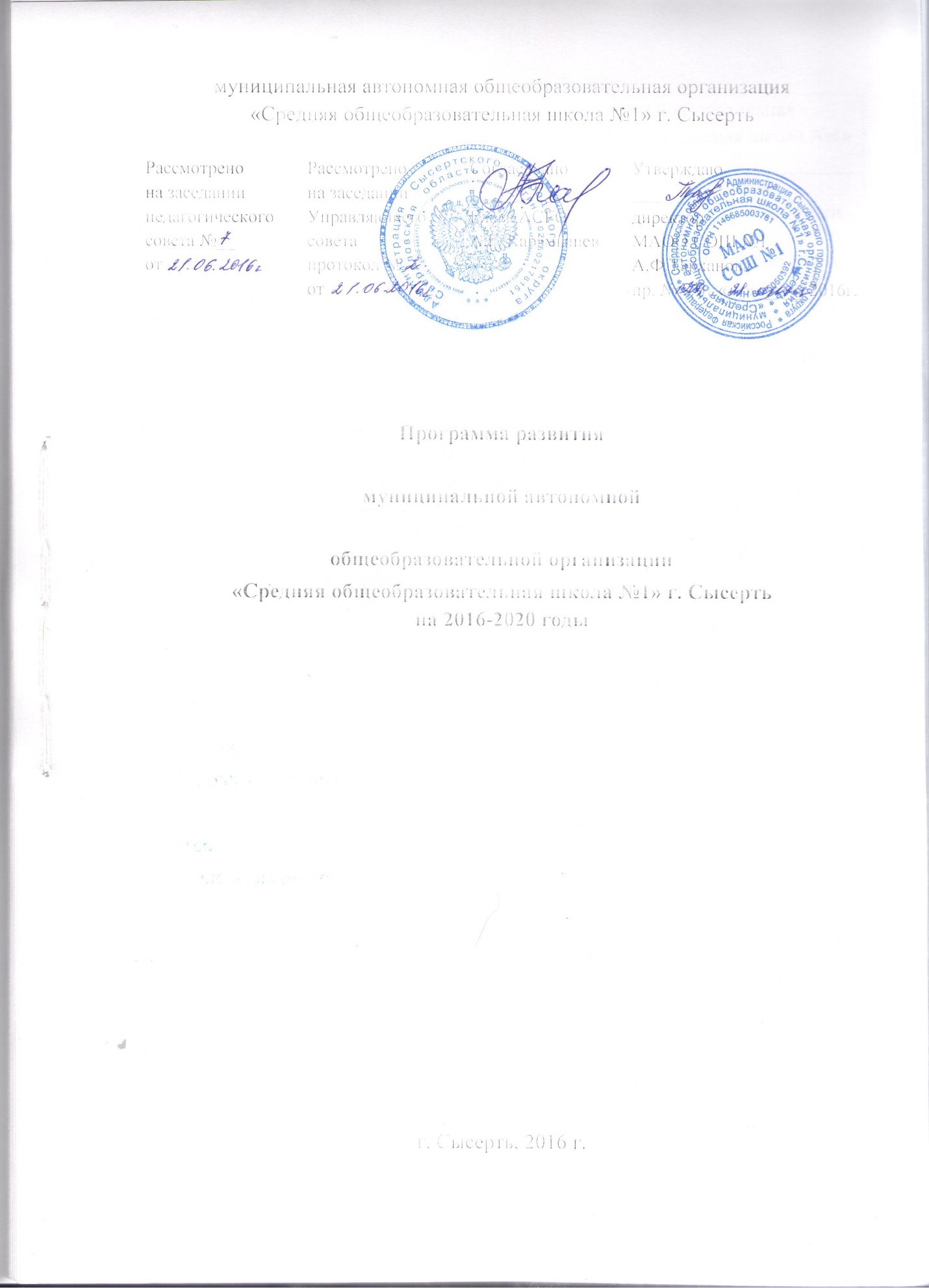 Паспорт программы развитияХарактеристика и анализ текущего состояния МАОО СОШ №1Муниципальная автономная общеобразовательная организация открыта 01 сентября 2014 г. На момент открытия в школе обучалось 292 школьника, по итогам 2015-2016 учебного года количество обучающихся составило 572 человека из них – 415 обучающихся начальных классов и  157 – основного звена. Количество класс-комплектов:17 начальных классов и 6 классов основной общеобразовательной школы. В 2016 году государственную итоговую аттестацию прошел 21 выпускник 9 класса. Успеваемость по итогам экзаменов составила 100%, средний балл 3,8, средний процент выполнения работ 66,2%.  Таблица 1Распределение обучающихся по параллелям в 2015-2016 учебном годуСредняя наполняемость классов 25 человек. В школе отмечается высокий уровень сохранности контингента обучающихся в течение учебного года и при переходе с одного уровня общего образования на другой. Комплектование классов производится в соответствии с Законом РФ «Об образовании», Уставом ОО, не нарушает прав обучающихся.Все эти факты свидетельствуют о высокой конкурентоспособности школы среди общеобразовательных учреждений города.Одним из основных факторов, влияющих на выбор родителей, является  результативность образовательной деятельности. 4-е классыВ апреле 2016 года по приказу Министерства образования Свердловской области в 4-х классах было проведено мониторинговое исследование «Мониторинг качества подготовки выпускников, освоивших ООП НОО, в соответствии с требованиями ФГОС». В рамках мониторинга были проведены контрольные работы по математике, русскому языку, окружающему миру и комплексная работа. Большинство выпускников начальной школы продемонстрировали средний уровень освоения программы начального общего образования. Наиболее высокие результаты были показаны на контрольной работе по математике. 38%  обучающихся выполнили работу на  среднем  уровне и 40% уровне выше среднего. Вместе с тем, контрольные работы выявили проблему недостаточно высокого уровня сформированности регулятивных универсальных учебных действий, связанных с самоконтролем и самооценкой.Достаточный уровень освоения образовательных программ продемонстрировали выпускники 9-го класса на государственной итоговой аттестации.9-е классыОтличительной особенностью ГИА в 9-х классах в прошедшем учебном году было то, что вес экзамены сдавались в формате ОГЭ. Все девятиклассники успешно сдали обязательные ОГЭ по русскому языку и математике и экзамены по тем предметам, которые они выбрали. Подавляющее число обучающихся (99% - по русскому языку, 86% - по математике) сдали экзамены на повышенные отметки.Хорошую результативность обучающиеся школы демонстрируют на олимпиадах и конкурсах муниципального уровня. Для выявления проблем, на решение которых, в первую очередь, должна быть направлена программа развития школы на предстоящие три года, был проведен анализ по основным направлениям развития школы.Развитие содержания школьного образования в соответствии требованиям Федерального государственного образовательного стандартаБольшое внимание в изменении содержания образования в соответствии с требованиями ФГОС уделялось реализации системно-деятельностного подхода в обучении. Основным средством для решения этой задачи являлась технология междисциплинарного обучения. С целью управления процессом реализации системно-деятельностного подхода в обучении была разработана и начала внедряться система мониторинга эффективности урока. Совместными усилиями всех педагогов школы была разработана карта оценки эффективности урока с позиций реализации системно-деятельностного подхода в обучении, в которой были определены подходы к целеполаганию, организации деятельности обучающихся.Возможности технологии междисциплинарного обучения были положены в основу программы формирования универсальных учебных действий. Были скорректированы рабочие программы с учетом их направленности на формирование метапредметных результатов обучения.В процессе работы над изменением содержания образования обозначились следующие основные проблемы:недостаточность одной технологии междисциплинарного обучения для обеспечения условий достижения планируемых результатов обучения в соответствии с требованиями ФГОС. Необходимо внедрение технологии пошагового формирования универсальных учебных действий, технологии проектной деятельности, событийного образования, технологии модульного обучения, технологии оценки предметных результатов обучения:несовершенство системы оценки планируемых результатов обучения; проблема преемственности в программах формирования универсальных учебных действий, в системе оценки планируемых результатов обучения на разных уровнях образования.Развитие кадрового потенциалаРешение проблемы формирования учителя, которому под силу решение проблем развития содержания образования, невозможно без целенаправленной научно-методической работы. В школе сформировалась система методической работы, которая включает в себя следующие направления:организацию работы методического совета;проведение тематических педагогических советов;организацию работы по подготовке публикаций учителей;методическое сопровождение участия педагогов в конкурсах профессионального мастерства.Коллектив школы – высококвалифицированный, способный к инновационной деятельности. Это подтверждается следующим:- осуществление целевой подготовки и повышения квалификации кадров: за 2 года 19 педагогических работников (67%) прошли курсовую подготовку и переподготовку с получением соответствующего удостоверения.- успешное прохождение аттестации педагогами школы. В течении учебного года аттестовалось 4 педагогических работика: 3 – на высшую категорию, 1 – на первую.Педагоги школы демонстрируют высокую активность в представлении опыта своей работы. Проблема: существующая система научно-методической работы не в полной мере позволяет решать задачу обеспечения готовности педагогов к внедрению новых технологий, направленных на реализацию ФГОС. Необходимо внедрение новых форм методической работы, например, «Педагогическая лаборатория современных образовательных технологий».Развитие системы выявления, поддержки и сопровождения талантливых и одаренных детейДостижение высоких результатов учебной и внеучебной деятельности было бы невозможно, если бы в школе не было установки на создание среды, направленной на развитие детей с повышенными интеллектуальными и творческими возможностями. О том, что такая среда в школе есть, свидетельствует достижения обучающихся в различных состязаниях – олимпиадах, конкурсах, соревнованиях.Проблема: система подготовки талантливых и одаренных детей к олимпиадам требует усовершенствования в силу ее недостаточной эффективности для выведения обучающихся на олимпиады всероссийского уровня.Развитие системы дополнительного образования и внеурочной деятельностиДополнительное образование выступает как важнейшая составляющая единого образовательного пространства школы, как один из определяющих факторов социального и профессионального самоопределения обучающихся именно по этому в МАОО СОШ №1 готовится к лицензированию программа дополнительного образования школьников.Внеурочная деятельность является составной частью основного образования, она способствует расширению образовательного пространства, создает дополнительные условия, обеспечивающие развитие школьника. Внеурочная деятельность осуществляется в формах, отличных от классноурочной, и направлена на достижение планируемых результатов освоения основной образовательной программы начального общего образования.Цель внеурочной деятельности: разработка механизмов организации внеурочной деятельности младших школьников, создание условий для проявления и развития ребенком своих интересов на основе свободного выбора вида внеурочной деятельности, через постижения духовно-нравственных ценностей и культурных традиций.Основные задачи: выявление интересов, склонностей, способностей, возможностей учащихся к различным видам деятельности;оказание помощи в поисках «себя»;создание условий для индивидуального развития ребенка в избранной сфере внеурочной деятельности;формирование системы знаний, умений, навыков в избранном направлении деятельности;развитие опыта творческой деятельности, творческих способностей;создание условий для реализации приобретенных знаний, умений и навыков;развитие опыта неформального общения, взаимодействия, сотрудничества;оказание помощи в освоении позиции ученика за счёт включения в различные учебные сообщества, как в системе школьного дополнительного образования, так и в условиях творческих коллективов учреждения дополнительного образования детей;расширение рамок общения с социумом.Внеурочная деятельность относится к реализации внеурочной деятельности в рамках функциональных обязанностей классных руководителей, педагогов школы.Содержание занятий, предусмотренных в рамках внеурочной деятельности, формируется с учётом пожеланий обучающихся и их родителей (законных представителей) и реализуется посредством различных форм организации, таких, как экскурсии, кружки, спортивные секции, конференции, игровые тренинги, викторины, праздничные концерты, классные часы, олимпиады соревнования, общественно полезные практики, акции.Занятия проводятся учителями школы, классными руководителями. Аудиторных занятий не более 50%.Внеурочная деятельность в МАОО СОШ № 1 организуется по направлениям развития личности школьника в соответствии с требованиями ФГОС: Спортивно-оздоровительное направление представлено формированием основ здорового и безопасного образа жизни у обучающихся начальной школы; освоение норм ведения здорового образа жизни, норм сохранения и поддержания физического, психического и социального здоровья. Данное направление реализуется через следующие формы:Беседы цикла «Если хочешь быть здоров» Военно- спортивная игра Зарница»Смотр строя и песни, посвященный Дню защитника Отечества спортивные соревнования Классные часы «В здоровом теле, здоровый дух»«Азбука пешеходных наук»Духовно - нравственное формированием осознанного и уважительного отношения к традициям русского народа; к художественному творчеству, укреплением нравственности, основанной на свободе воли и духовных отечественных традициях; формированием основ нравственного самосознания личности; развитием трудолюбия, способности к преодолению трудностей, целеустремлённости и настойчивости в достижении результата.Данное направление реализуется через следующие формы:Дорога к человечности (творческие конкурсы, благотворительные акции)Классные часы «Делай людям добро»«Школа безопасности» Беседы цикла «Я – гражданин Росии»Концерты Социальное освоением детьми положительного социального опыта, социальных ролей и установок, выработка ценностных ориентаций. Развитие навыков организации и осуществления сотрудничества с педагогами, сверстниками, родителями, старшими детьми в решении общих проблем; укрепление доверия к другим людям; развитие доброжелательности и эмоциональной отзывчивости, понимания и сопереживания другим людям.Данное направление реализуется через следующие формы:Мир проектов (социальные проекты)Кукольный театрУчастие в проекте «Спасибо деду за победу»С любовью к городу (социальные проекты)Работа в проекте над созданием детской организации школыТематические  классные часыОбщеинтеллектуальное развитием интеллектуальных способностей, ориентацией на мотивацию познавательной деятельности детей, расширением кругозора, получением знаний по изучаемой дисциплине, формированием навыков исследовательской деятельности, развитием творческих способностей к научной деятельности, формированием необходимых навыков для исследовательской деятельности, умением претворять свою авторскую идею.Данное направление реализуется через следующие формы:Учение с увлечением (олимпиады, конкурсы) Групповые занятия Мир проектов (творческие проекты)Я – исследователь (поисковые исследования)Оригами Тематические классные часы ЭкскурсииОбщекультурное формирование общей культуры ребенка, расширением его знаний о мире и о себе, социального опыта. Удовлетворение познавательного интереса ребенка, расширение его информированности в конкретной образовательной области, обогащение навыкам общения и совместной деятельности.Данное направление реализуется через следующие формы:Выставки Концерты Музыкальная палитраБеседы цикла «Полезные привычки»Посещение библиотек Тематические классные часы Посещение театров Посещение выставок Каждое направление реализовывалось через программы внеурочной деятельности и программы воспитывающей деятельности классных руководителей.Проблема: система дополнительного образования и внеурочной деятельности требует усовершенствования с целью усиления их направленности на достижение метапредметных и личностных результатов обучения, индивидуализацию образовательной деятельности.Совершенствование воспитательной системы школы через расширение пространства духовно-нравственного и патриотического воспитанияВ основе воспитательного процесса лежит создание системнодеятельностного подхода, который предполагает опору на формирование универсальных действий: личностных, познавательных, регулятивных, коммуникативных.Система воспитательной работы школы выстроена на синтезе урочной и внеурочной деятельности при активном взаимодействии с другими образовательными, научными, культурными учреждениями и общественными организациями города, области.В школе определены приоритетные направления воспитательной системы:гражданско-патриотическое и правовое;интеллектуальное;спортивно-оздоровительное;творческое;социально-значимое;духовно-нравственное;сотрудничество с родителями;профилактическая работа.Яркими примерами общешкольных коллективных творческих дел, ставших традиционными, являются: День знаний, День матери, Новогодний бал и Военно-патриотическая Зарница,  День Победы, праздник «Последний звонок».Развитие здоровьесберегающего потенциала образовательного процессаОдним из приоритетных направлений деятельности школы является сохранение и укрепление здоровья обучающихся.В школе ведется целенаправленная деятельность по созданию благоприятного психологического микроклимата, здоровьесберегающих условий, а именно:учебные планы, рабочие программы, расписание занятий составляются в соответствии с санитарно-гигиеническими требованиями;систематически проводятся физкультурно-массовые мероприятия;обеспечивается активное участие школьников в выполнении нормативов физкультурного комплекса ГТО ("Готов к труду и обороне"). Педагоги внесли изменения в рабочие программы, ознакомили обучающихся с требованиями по выполнению комплекса ГТО и новыми условиями сдачи норм данного комплекса. регулярно проводятся физпаузы, гимнастика для глаз на уроках в 1-9-х классах; подвижные перемены и динамические паузы (прогулки на свежем воздухе) в 1 -4-х классах;проводятся ежегодные медицинские осмотры учащихся (по графику), проводится диагностика правильности режима дня, медико-профилактическая, физкультурно-оздоровительная работа;созданы условия для обеспечения обучающихся 2-х разовым горячим питанием: столовая на 160 мест. Охват горячим питанием составляет 97%, столовая находится в штате школы;ведется образовательно-разъяснительная работа по вопросам здорового питания, о необходимости соблюдения режима питания в школе, значении полноценного двухразового питания для растущего организма;проводится разъяснительная работа среди родителей о необходимости двухразового питания обучающихся в школе через беседы на родительских собраниях, оформление стендов и листовок для родителей;оборудован и функционирует медицинский пункт, состоящий из медицинского и прививочного кабинетов;своевременно, в плановом порядке, в полном объеме и в соответствии с графиком, разработанным специалистами детской поликлиники проводится вакцинация обучающихся.Проблема: требует усовершенствования система отслеживания результативности работы школы по сохранению и укреплению здоровья учащихся.Развитие инфраструктуры школыИнформационные ресурсы школыУчебные кабинеты школы оснащены компьютерами, подключены к локальной сети МАОО СОШ №1, имеют выход в сеть Интернет. В школе:- количество компьютеров, учавствующих в учебном процессе – 51;количество ноутбуков (нетбуков), участвующих в учебном процессе (в том числе из состава мобильных классов) - 40;количество мобильных классов - 2;количество интерактивных досок - 12;количество проекторов - 14;количество TV- 2. Возможности библиотечно-информационного центраБиблиотечно-информационный центр школы планируется к запуску в 2016-2017 учебном году, оснащен читальным залов в соответствии с современными требованиями.  Учебное и программно-методическое обеспечение образовательного процесса постоянно пополняется по всем компонентам учебного плана и соответствует реализуемым образовательным программам. Библиотека имеет абонементную, читальную зоны, имеется помещение книгохранилища. Общий библиотечный фонд составляет 7612 экземпляров. Учащиеся обеспечены учебниками на 100%. Все учебники по предметам инвариантной части учебного плана рекомендованы (допущены) Министерством образования и науки Российской федерации к использованию в образовательном процессе в общеобразовательных учреждениях. Обеспеченность школы учебными программами, литературой позволяет проводить образовательный процесс в полном объеме.В образовательном процессе активно используются медиатека и цифровые образовательные ресурсы.Общий школьный фонд медиатеки составляет:CD, DVD диски - 976 экземпляров (русский язык, литература, география, биология, математика, информатика, история, искусство, химия, физика, иностранные языки).В библиотечно-информационном центре представлен полный пакет нормативно-правовых документов, регламентирующих деятельность всех участников образовательного процесса.Сайт школы Официальный сайт школы сегодня отвечает всем требованиям, которые предъявляются к сайтам образовательных учреждений. На сайте размещена вся необходимая информация об организации образовательного процесса, его нормативно-правовой базе, событиях школьной жизни. Обновление информации на сайте осуществляется не реже двух раз в месяц.Возможности официального сайта МАОО СОШ №1 используются, в том числе, учителями для выкладывания информации об участии в конкурсах и соревнованиях.Проблема: введение ФГОС СОО требует принципиально новой организации образовательного пространства.Концептуальная модель развития школыКонцепция модернизации образовательного пространства МАОО СОШ №1 предполагает обеспечение позитивной динамики развития образовательного учреждения как открытой инновационной образовательной системы, обладающей высокой конкурентоспособностью, обеспечивающей вхождение школы в российское образовательное пространство.Развитие образовательной системы в России имеет тенденцию коренного обновления школы, создания принципиально новой структуры образования, призванной стать «основой динамичного экономического роста и социального развития общества, фактором благополучия граждан и безопасности страны». Интеграция России в мировое сообщество обуславливает следование основополагающим принципам, разработанным Международной комиссией по вопросам развития образования, учрежденной Генеральной конференцией ЮНЕСКО. Данные принципы являются универсальными и общими для всех участников процесса образования.Во-первых, образование, является одним из основных прав человека и универсальной ценностью для каждого человека в течение всей жизни.Во-вторых, образование должно служить обществу инструментом общедоступности знаний.В-третьих, существование разнообразных экономических, социальных и культурных условий требует дифференцированного подхода к развитию образования, чтобы принимались во внимание основные и согласованные ценности и интересы международного сообщества (права человека, терпимость и понимание, демократия, ответственность, универсальность, культурная самобытность, миролюбие, охрана окружающей среды, охрана здоровья и т.п.).В-четвертых, образование - обязанность всего общества, при этом следует принимать во внимание интересы всех вовлеченных лиц и групп, включая учреждения.Школа имеет необходимый потенциал, чтобы на основе перечисленных принципов эффективно развиваться и в соответствии с требованиями времени обучать и воспитывать детей с повышенными интеллектуальными и творческими возможностями, с которыми общество связывает надежды на сохранение своего интеллектуального генофонда.Программа развития школы на 2016-2018 годы принимает и развивает основные принципы и приоритеты государственной образовательной политики, изложенные:в проекте современной модели образования на период до 2020 года, ориентированной на решение задач инновационного развития экономики (Программа 2020);в Федеральных государственных образовательных стандартах общего образования.В основу модели инновационной школы, какой является МАОО СОШ №1 с момента ее основания, положены следующие принципы:1. Принцип гуманитаризации образования, предполагающий формирование у учащихся многоплановой, целостной и динамичной картины духовного развития. Посредством гуманитаризации образования в школе осуществляется становление духовного мира человека, создаются условия для развития внутренней потребности самосовершенствования и реализации творческих возможностей личности.Принцип гуманизации образования является основополагающим принципом деятельности, предусматривающим переоценку всех компонентов педагогического процесса в свете человекообразующих функций. Основным смыслом образовательного процесса в школе становится развитие ученика.Принцип развивающего обучения опирается на «зону ближайшего развития ребенка». Развивающее обучение в школе предполагает отказ от преимущественно репродуктивных методик, нацеливает на применение методов творческой мыслительной деятельности и самообразования учащихся, а также использование новейших педагогических технологий, с помощью которых формируются навыки рационального умственного труда.Принцип индивидуализации обучения предполагает всесторонний учет уровня развития и способностей каждого ученика, формирования на этой основе личных планов, программ стимулирования и коррекции развития учащегося. Индивидуализация обучения имеет своей задачей повышение учебной мотивации и развитие познавательных интересов каждого ученика.Принцип дифференциации предусматривает максимальный учет индивидуальных способностей и возможностей учащегося. Дифференциация обучения предполагает формирование ступеней, классов, потоков и групп с учетом индивидуальных особенностью учащихся. Этот принцип отражается в построении образовательной модели, учебного плана школы и приведении ФГОС ОВЗ.Принцип целостности образования основан на единстве процессов развития, обучения и воспитания учащихся. Его реализация проявляется в создании сбалансированного образовательного пространства, при этом учитывается адекватность педагогических технологий содержанию и задачам образования.Принцип непрерывности действует в школе как фундаментальная основа организации целостной трехступенчатой системы общего образования.Принцип самообразования всех участников образовательного процесса, предполагает сформированность готовности к самообразованию на протяжении всей жизни у выпускников, стремление к постоянному профессиональному росту у педагоговСоциальный заказ позволил сформулировать миссию школы:По отношению к учащимся — создание условий для формирования культурной, духовной, социально активной и инициативной личности, обладающей развитой способностью к самостоятельной исследовательской и творческой деятельности, выраженной потребностью в творческом познании, как себя, так и окружающей действительности.По отношению к педагогам — предоставление сферы деятельности для реализации профессиональных творческих потребностей, создание условий, обеспечивающих исследовательскую направленность профессиональной деятельности, непрерывное повышение профессионального уровня.По отношению к родителям — в вовлечении их во все сферы деятельности школы на принципах равноправного партнерства.По отношению к социуму — сохранение и развитие интеллектуально и творчески одаренных детей, от которых в будущем будет зависеть благополучие города.Базовые ценности школы определяют её отношение к роли образования в развитии ребенка, распределению ролей субъектов образовательного процесса:образовательный процесс необходимо строить так, чтобы он методически, психологически и валеологически обеспечивал комфортные условия обучения;педагоги должны сделать все, что от них зависит для создания условий, способствующих построению индивидуальной траектории развития ученика в формировании ключевых компетентностей;педагогический коллектив и родительская общественность должны совместно развивать самостоятельность учащихся и проявлять инициативу в совершенствовании школьного образования;школа должна создавать условия для развития и саморазвития каждого участника образовательного процесса.Миссия школы конкретизируется в ее цели и корректируется с учетом изменений внешней и внутренней среды.Целью деятельности школы является формирование культурной, духовной, социально активной и инициативной личности, обладающей развитой способностью к самостоятельной исследовательской и творческой деятельности, выраженной потребностью в творческом познании и совершенствовании как себя, так и окружающей действительности.Основные направления стратегических изменений школыЭти направления определены в соответствии с основными направлениями государственной образовательной политики, изложенными в Национальной образовательной инициативе «Наша новая школа»:Развитие содержания школьного образования в соответствии требованиями Федеральных государственных образовательных стандартов.Развитие кадрового потенциала.Развитие системы выявления, поддержки и сопровождения талантливых и одаренных детей.Совершенствование воспитательной системы школы через расширение пространства духовно-нравственного и патриотического воспитания.Развитие системы внеурочной деятельности.Развитие здоровьесберегающего потенциала образовательного процесса.Развитие инфраструктуры школы.Материально-техническое обеспечение:	школа  располагает всеми необходимыми материально-техническими условиями для реализации программы развития.Финансовое обеспечение: для обеспечения финансовых условий имеется возможность привлечения средств из бюджетных и внебюджетных источников.Ресурсное обеспечение программы развитияНормативно-правовое обеспечение программы развития заложено в следующих документах:-Федеральный закон № 273 от 29.12.2012г. «Об образовании в Российской Федерации» (с изменениями и дополнениями);-Национальная образовательная инициатива «Наша новая школа», утвержденная Президентом РФ от 4.02.2010 № Пр-271;- Концепция долгосрочного социально-экономического развития Российской Федерации на период до 2020 года (распоряжение Правительства РФ от 17.11.2008 г.№1662-р);-Указ Президента РФ от 7 мая 2012 г. №599 «О мерах по реализации государственной политики в области образования и науки»;-Приказ Министерства образования и науки РФ от 30 августа 2013 г. №1015 «Об утверждении порядка организации и осуществления образовательной деятельности по основным общеобразовательным программам — образовательным программам начального общего, основного общего и среднего общего образования»;-Приказ Министерства образования и науки РФ от 6 октября 2009 года №373 «Об утверждении и введении в действие Федерального государственного образовательного стандарта начального общего образования» (с изменениями и дополнениями);-Приказ Министерства образования и науки РФ №1897 от 17 декабря 2010г. «Об утверждении федерального государственного образовательного стандарта основного общего образования» (с изменениями и дополнениями);-Приказ Министерства образования и науки РФ №413 от 17 мая 2012г. «Об утверждении федерального государственного образовательного стандарта среднего общего образования» (с изменениями и дополнениями);-Стратегия социально-экономического развития Свердловской области на период до 2020 г. (Постановление Правительства Свердловской области от 27.08.2008 г. №837-ПП);-Устав муниципальной автономной общеобразовательной организации «Средняя общеобразовательная школа №1» г. СысертьКадровое обеспечение:В МАОО СОШ №1 работает стабильный высокопрофессиональный коллектив педагогов: 28% с высшей квалификационной категорией, 42% с первой квалификационной категорией.Основные мероприятия реализации программы развитияНаправление «Развитие содержания школьного образования в
соответствии требованиями Федеральных государственных
образовательных стандартов»Проект «Школа в процессе внедрения ФГОС ООО»Цель:	разработка и реализация модели образовательной деятельности,обеспечивающей достижение метапредметных и предметных результатов обучения у обучающихся на уровне основного общего образования в соответствии с требованиями ФГОС ООО.Ожидаемые результаты Результаты-эффекты:создание условий необходимых для достижения метапредметных и предметных результатов обучения в соответствии с требованиями ФГОС ООО;повышение профессиональной компетентности учителей в организации деятельности по достижению метапредметных и предметных результатов обучения.Результаты-продукты:методические рекомендации по формированию метапредметных результатов обучения на уроках через применение технологии междисциплинарного обучения в основной школе;сборники разработок уроков по различным учебным предметам в технологии междисциплинарного обучения, направленных на формирование метапредметных результатов обучения;методические рекомендации по разработке заданий, направленных на формирование метапредметных и предметных результатов в их взаимосвязи;сборники упражнений по различным учебным предметам, направленных на формирование метапредметных и предметных результатов;публикации учителей по теме инновационного проекта в педагогических журналах, интернет-изданиях.Проект «Школа в процессе внедрения ФГОС СОО»Цель - разработка и реализация эффективной модели внедрения Федеральных государственных стандартов на уровне среднего общего образования Ожидаемые результатыОсновная образовательная программа среднего общего образования, направленная на индивидуализацию образования.Методические рекомендации по разработке основных образовательных программ, направленных на индивидуализацию образования.Методические рекомендации по организации внеурочной деятельности в разновозрастных группах.Методические рекомендации по составлению ИУП обучающихся старших классов.Методические разработки образовательных событий.Модель организации социальных практик старшеклассников. Модель тьюторского сопровождения индивидуальной образовательной программы учащегося. Пакет нормативных документов по организации тьюторского сопровождения.Модель сетевого взаимодействия.Пакет нормативных документов по организации сетевого взаимодействия.Комплекс разработок сетевых мероприятий.Методические рекомендации по организации управленческого обеспечения процесса реализации ФГОС СОО.Пакет нормативных документов по организации перехода па ФГОС СООМодель образовательной среды, обеспечивающей процесс индивидуализации.Методические рекомендации по обеспечению преемственности результатов образования и образовательных технологий.Методические рекомендации по организации методической работы в условиях введения ФГОС СОО.Комплекс сетевых модулей образовательных программ, в том числе, дистанционных, на всех возрастных ступенях.- Программы стажировок для педагогических и управленческих кадров по проблемам введения ФГОС COО.Направление «Развитие системы внеурочной деятельности»Проект «Развитие системы внеурочной деятельности»Цель - совершенствование системы внеурочной деятельности с целью усиленияее направленности на достижение метапредметных и личностных результатовобучения, индивидуализацию образовательного процесса.Ожидаемые результаты:Положительная динамика уровня сформированности метапредметных умений.Разработка модели внеурочной деятельности на уровне основного общего образования в соответствии с требованиями ФГОС ООО.Совершенствование модели внеурочной деятельности на уровне начального общего образования на основании анализа воспитательных результатов и эффектов, достигнутых за 6 лет реализации ФГОС НОО.4.  Разработка модели внеурочной деятельности на уровне среднего общего образования, интегрированной в основной образовательный процесс.Направление «Развитие системы выявления, поддержки и
сопровождения талантливых и одаренных детей»Проект «Одарённый ребёнок»Цель - совершенствование системы работы с одарёнными детьми, развитиеинститута тьюторства. Расширение спектра образовательных услуг,удовлетворяющих потребности и интересы обучающихся.Ожидаемые результаты:Обеспечение индивидуальных траекторий обучения одарённых детей, содействие их профессиональному выбору, самореализации и саморазвитию через институт тьюторства.Реализация интеллектуального и творческого потенциала и познавательной активности обучающихся через совершенствование системы вовлечения учащихся в олимпиадное движение и научно-исследовательскую деятельность.Развитие лидерской одарённости учащихся через совершенствование системы самоуправления, вовлечение их в работу центра социального проектирования.Удовлетворение образовательных потребностей одарённых учащихся через развитие дистанционных форм обучения, в том числе на основе внедрения в учебный процесс новых информационных технологий.Расширение спектра и форм образовательных услуг, удовлетворяющих потребности и интересы одарённых учащихся, в том числе через вовлечение учащихся в заочное и дистанционное образование, участие в дистанционных олимпиадах и конкурсах.Совершенствование механизмов стимулирования учащихся, добивающихся успехов в олимпиадах, конкурсах, спортивных соревнованиях.Направление «Развитие кадрового потенциала»Проект «Новый педагогический профессионализм»Цель — обеспечение профессионального роста педагогов и руководителейшколы в процессе качественной реализации ФГОС.Ожидаемые результаты:Обеспечение готовности педагогов к введению и реализации ФГОС через совершенствование системы управления развитием школы.Повышение уровня профессионализма педагогов через освоение новых современных педагогических технологий.Обеспечение условий для «горизонтальной» карьеры учителя через внедрение новых форм методической работы (педагогическая лаборатория, педагогическая студия, школа педагога-исследователя, стажерская площадка).Обеспечение условий для позиционирования собственного профессионального опыта, профессионального общения через ведение личных блогов и Интернет- сайтов педагогов.Обеспечение оптимальных условий повышения педагогической квалификации учителей через модернизацию модели методической службы школы.Обеспечение результативности педагогов в конкурсных мероприятиях через организацию методического сопровождения.Поддержка высокого уровня готовности педагогов к инновационно деятельности через совершенствование механизмов мотивации.Направление «Совершенствование воспитательной системы школы через
расширение пространства духовно-нравственного и патриотическоговоспитания»Проект «Я - гражданин России»Цель - совершенствование воспитательной системы школы с целью обеспечения формирования духовных качеств личности, воспитание патриотов России, граждан правового демократического государства, уважающих права и свободы личности, проявляющих национальную терпимость и умеющих противостоять проявлениям экстремизма и насилия.Ожидаемые результаты:Создание условий для приобретения детьми опыта проявления толерантности, противостояния экстремизму.Создание условий для формирования духовных качеств личности через вовлечение учащихся в воспитательные события духовно-патриотической направленности.Создание условий для приобретения учащимися опыта осуществления управленческой деятельности через участие учащихся в ученическом самоуправлении и фестивальном движении школыНаправление «Развитие здоровьесберегающего потенциала образовательного процесса»Проект «Здоровое поколение»Цель - решение проблемы сохранения и укрепления здоровья обучающихся через развитие здоровьесберегающего потенциала образовательной организации. Ожидаемые результаты:Формирование осознанного отношения учащихся к собственному здоровью через реализацию учащимися при поддержке педагога индивидуальныхпрограмм саморазвития на основе данных мониторинга физического здоровья и физической подготовленности.Популяризация здорового образа жизни через использование актуальных в современных условиях развития мультимедиа-технологий форм проведения физкультурно-оздоровительных, культурно-массовых и просветительских мероприятий.Профилактика возникновения у учащихся и педагогов деструктивных стрессовых состояний через развитие психологической устойчивости и толерантности всех участников образовательного процесса, оптимизацию организации образовательного процесса.Создание условий для самореализации всех участников образовательного процесса с целью обеспечения психологически здоровой личности (уверенной в своих силах, активной, успешной, адекватно оценивающей свои возможности и пр.).Формирование положительной Я-концепции и понимания ценности и уникальности личности другого человека через использование современных технологий обучения.Расширение контингента обучающихся, принимающих участие в спортивной и иных видах здоровьесберегающей деятельности, и вовлеченных во внеклассную спортивную деятельность.Развитие механизмов стимулирования педагогов к активному участию в оздоровительной и спортивной деятельности.Механизм реализации программы развитияФункциональный механизм реализации Программы развития включает следующие элементы:модульное планирование: программа состоит из взаимосвязанных модулей- проектов, которые представляют собой систему, обеспечивающую достижение нового качества образовательной системы школы;экономические рычаги воздействия, обеспечивающие стимулирование выполнения программных мероприятий;организационную структуру управления программой. Звеньями этойструктуры являются администрация, предметные ШМО, различные организационные формы методической работы: педагогическая лаборатория, творческие группы и т.д.;систему информационного обеспечения процесса реализации программы.Предполагаемые результаты реализации программы развитияГлавным ожидаемым результатом реализации программы развития является инновационное развитие школы, обеспечивающее высокое качество образования в соответствии с современными требованиями.Основными ожидаемыми результатами в соответствии с направлениями развития школы являются следующие: разработка	и реализация модели образовательной	деятельности,обеспечивающей достижение метапредметных и предметных результатов обучения у обучающихся на уровне основного общего образования в соответствии с требованиями ФГОС ООО;совершенствование системы внеурочной деятельности с целью усиления ее направленности на достижение метапредметных и личностных результатов обучения, индивидуализацию образовательного процесса;совершенствование системы работы с одарёнными детьми, развитие института тьюторства. Развитие спектра образовательных услуг, удовлетворяющих потребности и интересы одаренных и талантливых детей;обеспечение профессионального роста педагогов и руководителей школы в процессе качественной реализации ФГОС;совершенствование воспитательной системы школы с целью обеспечения формирования духовных качеств личности, воспитание патриотов России, граждан правового демократического государства, уважающих права и свободы личности, проявляющих национальную терпимость и умеющих противостоять проявлениям экстремизма и насилия;решение проблемы сохранения и укрепления здоровья обучающихся через развитие здоровьесберегающего потенциала образовательной организации;формирование комфортной развивающей среды для деятельности всех субъектов образовательного процесса, соответствующей требованиям к школе будущего.Более подробно ожидаемые результаты прописаны в проектах, которые являются модулями программы развития.ОбразовательнаяорганизацияМуниципальная автономная общеобразовательная организация «Средняя общеобразовательная школа №1» г. СысертьНормативная база программы развития- Федеральный закон № 273 от 29.12.2012г. «Об образовании в Российской Федерации» (с изменениями и дополнениями);- Концепция долгосрочного социально-экономического развития Российской Федерации на период до 2020 года (распоряжение Правительства РФ от 17.11.2008 г.№1662-р);- Указ Президента РФ от 7 мая 2012 г. №599 «О мерах по реализации государственной политики в области образования и науки»;-Приказ Министерства образования и науки РФ от 30 августа 2013 г. №1015 «Об утверждении порядка организации и осуществления образовательной деятельности по основным общеобразовательным программам - образовательным программам начального общего, основного общего и среднего общего образования»;-Приказ Министерства образования и науки РФ от 6 октября 2009 года №373 «Об утверждении и введении в действие Федерального государственного образовательного стандарта начального общего образования» (с изменениями и дополнениями);-Приказ Министерства образования и науки РФ №1897 от 17 декабря 2010г. «Об утверждении федерального государственного образовательного стандарта основного общего образования» (с изменениями и дополнениями);-Приказ Министерства образования и науки РФ №413 от 17 мая 2012г. «Об утверждении федерального государственного образовательного стандарта среднего общего образования»(с изменениями и дополнениями);-Стратегия социально-экономического развития Свердловской области на период до 2020 г. (Постановление Правительства Свердловской области от 27.08.2008 г. №837- ПП);-Устав муниципальной автономной общеобразовательной организации «Средняя общеобразовательная школа №1» г. СысертьОтветственныеисполнителиАдминистрация МАОО СОШ №1УчастникиПедагогический и ученический коллективы МАОО СОШ №1Назначениепрограммы-определение места школы в системе социальных связей и выявление достигнутого уровня ее развития;-описание образа желаемого будущего состояния школы; -разработка и описание стратегии и тактики перехода школы из существующего в новое, желаемое состояние, подготовка конкретного плана такого перехода.Цель программыИнновационное развитие школы, обеспечивающее высокое качество образования в соответствии с современными требованиямиЗадачипрограммыобеспечение прав ребенка на качественное и доступное образование, в том числе в сфере дополнительного образования; обеспечение реализации ФГОС на всех уровнях образования (начальное, основное, среднее общее образование) на максимально высоком уровне; совершенствование воспитательной системы школы  с целью обеспечения формирования духовных качеств личности, воспитание патриотов России, граждан правового демократического государства, уважающих права и свободы личности, проявляющих национальную терпимость и умеющих противостоять проявлениям экстремизма и насилия. Совершенствование условий для полноценного развития детской одаренности, всестороннего развития интеллектуальных и творческих способностей всех обучающихся школы;обеспечение условий для развития кадрового потенциала школы в соответствии с современными требованиями;развитие инфраструктуры школы (информационной и материально-технической) в соответствии с современными требованиями;совершенствование содержания образования, внедрение новых технологий обучения в соответствии с требованиями ФГОС;обеспечение условий для сохранения здоровья детей, формирование культуры здорового образа жизни; развитие безопасной образовательной среды школы, способствующей сохранению социально-психологического, духовно-нравственного и физического здоровья, психологической устойчивости всех участников образовательного процесса;развитие социального партнерства.Срокиреализациисентябрь 2016 года - декабрь 2018 годаОсновныенаправления развитияшколы1. Развитие содержания школьного образования в соответствии требованиями Федеральных государственных образовательных стандартов. 2.Развитие кадрового потенциала.3.Развитие системы выявления, поддержки и сопровождения талантливых и одаренных детей.4.Совершенствование воспитательной системы школы через расширение пространства духовно-нравственного и патриотического воспитания.5.Развитие системы внеурочной деятельности.6.Развитие здоровьесберегающего потенциала образовательного процесса.7.Развитие инфраструктуры школы.ПереченьосновныхцелевыхпоказателейСформированность метапредметных и предметных результатов обучения у обучающихся в соответствии с ФГОС НОО и ФГОС ООО.Результативность участия обучающихся в олимпиадах и конкурсах не ниже муниципального уровня.Успешное профессиональное самоопределение старшеклассников.Разработка основной образовательной программы среднего общего образования, направленной на индивидуализацию образования.Разработка модели сетевого взаимодействия со школами  Сысертского района.Подготовка методических рекомендаций, публикаций моделей реализации стандартов основного и среднего общего образования.Удовлетворенность обучающихся и их родителей организацией внеурочной деятельности в плане удовлетворения индивидуальных образовательных потребностей.Результативность участия обучающихся в олимпиадах и конкурсах различного уровня.Организация дистанционных курсов для удовлетворения образовательных потребностей одаренных детей.Доля уроков, на которых учитель показал высокий уровень эффективности урока с позиций формирования метапредметных и предметных результатов обучения.Доля педагогов, представивших опыт своей профессиональной деятельности в различных формах на уровне не ниже муниципального.Доля педагогов, добившихся высоких результатов в конкурсах профессионального мастерства.Доля педагогов, участвующих в деятельности региональной и федеральной инновационных площадок.Удовлетворенность педагогов, участвующих в стажировках, курсах повышения квалификации, проводимых на базе школы, качеством мероприятий.Активность участия обучающихся в социальных, благотворительных акциях, волонтерском движении.Наличие образовательных событий духовно-нравственной и патриотической направленности, в подготовке и проведении которых инициатива принадлежит обучающимся.Вовлеченность детей в подготовку и проведение образовательных событий здоровьесберегающей и спортивной направленности.Охват детей горячим питанием.Объемы и источники финансированияВсего по программе -  рублей, в том числе:областной бюджет -   2 3461 558,80 рублей;местный бюджет -   1 6987 277,40 рублей;внебюджетные источники -   1 265 683,52 рублей;безвозмездные целевые средства -  250 000 рублей.ОжидаемыерезультатыГлавным ожидаемым результатом реализации программы развития является инновационное развитие школы, обеспечивающее высокое качество образования в соответствии с современными требованиями.Основными ожидаемыми результатами в соответствии с направлениями развития школы являются следующие:разработка и реализация модели образовательной деятельности, обеспечивающей достижение метапредметных и предметных результатов обучения у обучающихся на уровне основного общего образования в соответствии с требованиями ФГОС ООО;совершенствование системы внеурочной деятельности с целью усиления ее направленности на достижение метапредметных и личностных результатов обучения, индивидуализацию образовательного процесса;совершенствование системы работы с одарёнными детьми, развитие института тьюгорства. Развитие спектра образовательных услуг, удовлетворяющих потребности и интересы одаренных и талантливых детей;обеспечение профессионального роста педагогов и руководителей школы в процессе качественной реализации ФГОС;совершенствование воспитательной системы школы с целью обеспечения формирования духовных качеств личности, воспитание патриотов России, граждан правового демократического государства, уважающих права и свободы личности, проявляющих национальную терпимость и умеющих противостоять проявлениям экстремизма и насилия;решение проблемы сохранения и укрепления здоровья обучающихся через развитие здоровьесберегающего потенциала образовательного учреждения;формирование комфортной развивающей среды для деятельности всех субъектов образовательного процесса, соответствующей требованиям к школе будущего.Адресразмещенияпрограммыhttp://школа1-сысерть.рф/КлассыКоличество классовКоличество обучающихсяУровень начального общего образованияУровень начального общего образованияУровень начального общего образования1 -е классы51192-е классы51233-и классы4954-е классы378Итого по 1 -4-м классам174155-е классы1306-е классы1277-е классы1258-е классы2549-е классы121Итого по 5-9-м классам6157Всего по 1-9-м классам23572№МероприятияМероприятияСрокиСрокиРезультатыРезультатыПодготовительный этапПодготовительный этапПодготовительный этапПодготовительный этапПодготовительный этапПодготовительный этапПодготовительный этап11Разработка нормативноправовой базы реализации инновационного проекта.Разработка нормативноправовой базы реализации инновационного проекта.Январь-март 2017 г.Январь-март 2017 г.Локальные акты, регламентирующие реализацию проекта.22Проведение педагогическогосовета с целью:информирования педагогического коллектива об инновационном проекте, его целях и задачах, содержании работы;включения учителей в обсуждение необходимых условий реализации проекта;мотивации педагогов на участие в проекте.Проведение педагогическогосовета с целью:информирования педагогического коллектива об инновационном проекте, его целях и задачах, содержании работы;включения учителей в обсуждение необходимых условий реализации проекта;мотивации педагогов на участие в проекте.Январь 2017 г.Январь 2017 г.Включение педагогов в работу инновационной площадки.Основной этапОсновной этапОсновной этапОсновной этапОсновной этапОсновной этапОсновной этап3.3.Проведение тематических заседаний в рамках единого методического дня в школы:«Условия, необходимые для достижения метапредметных результатов обучения. Технологиямеждисциплинарного обучения как средство формирования метапредметных умений у обучающихся в основной школе»;«Конструирование урока в технологиимеждисциплинарного обучения, направленного на формирование метапредметных результатов»«Оценка эффективности урока с позиции его направленности на достижение метапредметных и предметных результатов обучения»Проведение тематических заседаний в рамках единого методического дня в школы:«Условия, необходимые для достижения метапредметных результатов обучения. Технологиямеждисциплинарного обучения как средство формирования метапредметных умений у обучающихся в основной школе»;«Конструирование урока в технологиимеждисциплинарного обучения, направленного на формирование метапредметных результатов»«Оценка эффективности урока с позиции его направленности на достижение метапредметных и предметных результатов обучения»Апрель 2017 г.Сентябрь 2017 г.Октябрь 2017 г.Апрель 2017 г.Сентябрь 2017 г.Октябрь 2017 г.Формирование единогопредставления у учителей об условиях, необходимых для достижения метапредметных результатов обучения и о возможностях технологии междисциплинарного обучения в формировании метапредметных уменийРазработка технологической карты урока в технологии междисциплинарного обучения, направленного на формирование метапредметных результатовФормирование единых подходов к оценке и самооценке эффективности урока с позиции его направленности на достижение метапредметных и предметных результатов обучения.Карта оценки и самооценки эффективности урока с позиции направленности на достижение метапредметных и предметных результатов обучения.4.4.Презентация уроков в технологии междисциплинарного обучения, направленных на формирование метапредметных результатов обученияПрезентация уроков в технологии междисциплинарного обучения, направленных на формирование метапредметных результатов обученияНоябрь 2018 г.Ноябрь 2018 г.Повышение методического уровня учителей в плане владения технологией междисциплинарного обучения как средством формирования метапредметных результатов обученияПовышение методического уровня учителей в плане владения технологией междисциплинарного обучения как средством формирования метапредметных результатов обучения55Проведение индивидуальных консультаций для учителей по проблемам разработки уроков в технологии междисциплинарного обученияПроведение индивидуальных консультаций для учителей по проблемам разработки уроков в технологии междисциплинарного обученияАпрель 2017 г. - апрель 2018 г.Апрель 2017 г. - апрель 2018 г.Ликвидация профессиональных дефицитов, связанных с разработкой уроков в технологии междисциплинарного обучения, направленных на формирование метапредметных результатов обучения.Ликвидация профессиональных дефицитов, связанных с разработкой уроков в технологии междисциплинарного обучения, направленных на формирование метапредметных результатов обучения.66Мониторинг эффективности урока с позиций направленности на формирование метапредметных и предметных результатов обученияМониторинг эффективности урока с позиций направленности на формирование метапредметных и предметных результатов обученияСентябрь 2016 г. - май 2018 г.Сентябрь 2016 г. - май 2018 г.Контроль результативности реализации проектаКонтроль результативности реализации проекта77Создание творческой группы по подготовке методических рекомендаций по формированию метапредметных результатов обучения на уроках через применение технологии междисциплинарного обученияСоздание творческой группы по подготовке методических рекомендаций по формированию метапредметных результатов обучения на уроках через применение технологии междисциплинарного обученияЯнварь 2017 г.Январь 2017 г.Методические рекомендации по формированию метапредметных результатов обучения на уроках через применение технологии междисциплинарного обученияМетодические рекомендации по формированию метапредметных результатов обучения на уроках через применение технологии междисциплинарного обучения88Разработка методических рекомендаций по формированию метапредметных результатов обучения на уроках через применение технологии междисциплинарного обученияРазработка методических рекомендаций по формированию метапредметных результатов обучения на уроках через применение технологии междисциплинарного обученияЯнварь 2018 г. - май 2018 г.Январь 2018 г. - май 2018 г.99Подготовка к печати сборников разработок уроков в технологии междисциплинарного обучения, направленных на формирование метапредметных результатов обученияПодготовка к печати сборников разработок уроков в технологии междисциплинарного обучения, направленных на формирование метапредметных результатов обученияДекабрь 2018 г. Декабрь 2018 г. Сборники разработок уроков по различным учебным предметам в технологии междисциплинарного обучения, направленных на формирование метапредметных результатов обученияСборники разработок уроков по различным учебным предметам в технологии междисциплинарного обучения, направленных на формирование метапредметных результатов обучения1010Проведение педагогического совета «Предметные результаты обучения с позиций требований ФГОС»Проведение педагогического совета «Предметные результаты обучения с позиций требований ФГОС»Март 2017 г.Март 2017 г.Формирование единых представлений у учителей о содержании предметных результатов обучения, об их взаимосвязи с метапредметными результатамиФормирование единых представлений у учителей о содержании предметных результатов обучения, об их взаимосвязи с метапредметными результатами1111Организация работы педагогической лаборатории по разработке заданий, направленных на формирование предметных и метапредметных результатов обучения в их взаимосвязиОрганизация работы педагогической лаборатории по разработке заданий, направленных на формирование предметных и метапредметных результатов обучения в их взаимосвязиФевраль 2017 г.Февраль 2017 г.Педагогическая лаборатория как механизм разработки и апробации технологии составления заданий, направленных на формирование предметных и метапредметных результатов обучения в их взаимосвязиАпробация новой формы методической работы.Педагогическая лаборатория как механизм разработки и апробации технологии составления заданий, направленных на формирование предметных и метапредметных результатов обучения в их взаимосвязиАпробация новой формы методической работы.1212Подготовка методических рекомендаций по разработке заданий, направленных на формирование метапредметных и предметных результатов в их взаимосвязиПодготовка методических рекомендаций по разработке заданий, направленных на формирование метапредметных и предметных результатов в их взаимосвязиНоябрь 2016 г.- декабрь 2016 г.Ноябрь 2016 г.- декабрь 2016 г.Методические рекомендации по разработке заданий, направленных на формирование ме тапредметных и предметных результатов в их взаимосвязиМетодические рекомендации по разработке заданий, направленных на формирование ме тапредметных и предметных результатов в их взаимосвязи1313Презентация методических рекомендаций по разработке заданий, направленных на формирование метапредметных и предметных результатов в их взаимосвязиПрезентация методических рекомендаций по разработке заданий, направленных на формирование метапредметных и предметных результатов в их взаимосвязиЯнварь 2017 г.Январь 2017 г.Ознакомление педагогического коллектива с результатами деятельности лаборатории Распространение опыта в коллективе по применению технологии разработки заданий, направленных на формирование метапредметных и предметных результатов обучения.Ознакомление педагогического коллектива с результатами деятельности лаборатории Распространение опыта в коллективе по применению технологии разработки заданий, направленных на формирование метапредметных и предметных результатов обучения.1414Внедрение технологии разработки заданий, направленных на формирование метапредметных и предметных результатов в их взаимосвязиВнедрение технологии разработки заданий, направленных на формирование метапредметных и предметных результатов в их взаимосвязиЯнварь 2017 г. - май 2018 г.Январь 2017 г. - май 2018 г.Включение всех педагогов основной школы к разработке заданий по различным предметам, направленных на формирование метапредметных и предметных результатов обученияВключение всех педагогов основной школы к разработке заданий по различным предметам, направленных на формирование метапредметных и предметных результатов обучения1515Подготовка к печати сборников заданий но различным учебным предметам, направленных на формирование метапредметных и предметных результатов обучения в их взаимосвязиПодготовка к печати сборников заданий но различным учебным предметам, направленных на формирование метапредметных и предметных результатов обучения в их взаимосвязиМарт 2018 г. - апрель 2018 г.Март 2018 г. - апрель 2018 г.Сборники заданий по различным учебным предметам, направленных на формирование метапредметных и предметных результатов обучения в их взаимосвязиСборники заданий по различным учебным предметам, направленных на формирование метапредметных и предметных результатов обучения в их взаимосвязи1616Мониторинг динамики уровня сформированности метапредметных результатов обучения у обучающихся 5-8-х классовМониторинг динамики уровня сформированности метапредметных результатов обучения у обучающихся 5-8-х классовЯнварь 2017 г. — май 2018 г.Январь 2017 г. — май 2018 г.Определение результативности рабо ты по формированию метапредметных результатов обученияОпределение результативности рабо ты по формированию метапредметных результатов обученияРефлексивный этапРефлексивный этап1717Анализ результативности реализации проекта.Анализ результативности реализации проекта.Сентябрь 2018 г. -декабрь 2018 г.Сентябрь 2018 г. -декабрь 2018 г.Публичный отчет о результатах реализации проектаПубличный отчет о результатах реализации проекта1818Обобщение и тиражирование положительного опыта, результатов деятельности в рамках реализации проектаОбобщение и тиражирование положительного опыта, результатов деятельности в рамках реализации проектаСентябрь 2018 г. - декабрь 2018 г.Сентябрь 2018 г. - декабрь 2018 г.Стажировки, вебинары, выступления педагогов на конференциях, публикации по теме проектаСтажировки, вебинары, выступления педагогов на конференциях, публикации по теме проекта№МероприятияСрокиРезультаты1Разработка основной образовательной программы среднего общего образования, направленной на индивидуализацию образованияЯнварь 2017 г. - март 2017 г.Индивидуализация образовательного процесса на уровне среднего общего образования2Разработка модели организациисоциальных практик старшеклассниковЯнварь 2017 г. - сентябрь 2018 г.Успешное профессиональноесамоопределениестаршеклассников3Разработка моделиобразовательнойсреды, обеспечивающей процессиндивидуализацииЯнварь 2017 г. -декабрь 2018 г.Обеспечение условий для индивидуализации образовательного процесса4Соразработка сетевых модулей основных образовательных программна всех возрастных ступеняхСентябрь 2017 Г. -декабрь2018 г.Организация эффективного сетевого взаимодействия№МероприятияСрокиРезультаты1Анализ эффективности действующих моделей внеурочной деятельности на уровнях начального и основного общего образованияЯнварь-март 2017 г.Выявление проблем в функционировании действующих моделей внеурочной деятельности на уровнях начального и основного общего образования2Корректировка моделей внеурочной деятельности на уровнях начального и основного общего образования с целью решения проблемы преемственностиАпрель - июнь 2017 г.Обеспечение преемственности в организации внеурочной деятельности на уровнях начального и основного общего образования3Внедрение проектной технологии во внеурочную деятельность на уровне основного общего образованияСентябрь 2016 г. - май 2017 г.Разработка и реализация рабочих программ курсов внеурочной деятельности для 5-9 классов на основе применения проектной технологии4Разработка и реализация моделивнеурочной деятельности на уровне среднего общего образования, интегрированной в основной образовательный процессЯнварь 2017 г.— май 2018 г.Организация внеурочной деятельности на уровне основного общего образования, позволяющая качественно реализовать требования ФГОС СОО№МероприятияСрокиРезультаты1Ведение базы данных достижений учащихсяЯнварь 2016 г. - декабрь 2020 г.Оценка результативности участия и динамики достижений каждого обучающегося в конкурсныхмероприятиях различного уровняи направленности2Психолого-педагогическиймониторингЯнварь 2016 г. -декабрь 2020 г.Определение потребностей и возможностей учащихся на основе результатов диагностики. Выделение группы наиболее талантливых и одаренных учащихся3Совершенствование института тьюторского сопровождения одарённых учащихсяЯнварь 2016 г. -декабрь 2020 г.Обеспечение индивидуальных траекторий обучения одарённых детей, содействие их профессиональному выбору, самореализации и саморазвитию4Организация вебинаров и дистанционных видеоконференций преподавателей ВУЗовЯнварь 2016 г. -декабрь 2020 г.Привлечение к работе одаренными детьми представителей высшей школы5Разработка и внедрение дистанционных курсов для углубленного изучения отдельных предметовСентябрь 2016 г. -декабрь2020 г.Удовлетворение особых образовательных потребностей одаренных детей6Совершенствование системы самоуправления, вовлечение учащихся в работу центра социального проектированияСентябрь 2016 г. - декабрь 2020 г.Развитие лидерской одарённости у учащихся школы7Совершенствование системы вовлечения учащихся в олимпиадное движение и научно- исследовательскую деятельностьЯнварь 2016 г. - май 2020 г.Реализация интеллектуального и творческого потенциала и познавательной активности одарённых учащихся. Повышение результативности участия одаренных детей в олимпиадах различного уровня8Совершенствование механизмов стимулирования учащихся, добивающихся успехов в олимпиадах, конкурсах, спортивных соревнованияхЯнварь 2016 г. -декабрь 2020 Г.Привлечение средств спонсоров и благотворителей для оказания материальной поддержки одаренным детям№МероприятияСрокиРезультаты1Совершенствование системы методической работы в школы как механизма обеспечения готовности педагогов к реализации ФГОСЯнварь 2016 г. - декабрь 2020 г.Методическое сопровождение педагогов в решении профессиональных проблем, связанных с работой в условиях введения ФГОС2Включение систему методической работы новых форм: педагогическая лаборатория, школа педагога-исследователя, стажерская площадкаЯнварь 2016 г. -декабрь 2020 г.Обеспечение условий для «горизонтальной» карьеры учителя, для профессиональной самореализации3Организация технической поддержки педагогам в создании личных страничек и сайтов педагоговЯнварь 2016 г. -декабрь 2020 г.Повышение мотивации педагогов к созданию персональных сайтов и ведению форумов и блогов4Совершенствование внутришкольного конкурса «Учитель года» как механизма поддержки педагоговЯнварь 2016 г. - декабрь 2020 г.Материальная поддержка наиболее результативных учителей. Профилактика профессионального выгорания педагогов.5Организация методического сопровождения учителей в конкурсах профессионального мастерстваСентябрь 2016 г. —Декабрь 2020 г.Повышение результативности участия учителей в конкурсах профессионального мастерства, их профессиональный рост6Разработка и реализация программ стажировок и повышения квалификации для педагогов Март 2016 г. - декабрь 2020 г.Повышение уровня профессионализма учителей школы№МероприятияСрокиРезультаты1Разработка новых направлений в Школе социального проектирования, направленных на профилактику экстремизма, сектантских влияний, воспитание толерантностиЯнварь 2017 г. - декабрь 2020 г.Приобретение детьми опыта проявления толерантности, противостояния экстремизму2Развитие системы патриотического воспитания за счет событийных форматов организации образовательного процессаЯнварь 2017 г. - декабрь 2020 г.Разработка и реализация образовательных событий духовно-патриотической направленности3Создание и развитие волонтерского движения в школеЯнварь 2017 г. -декабрь 2020 г.Вовлечение учащихся в волонтерское движение4Организация совместных проектов с семьями обучающихся, направленных на усиление воспитывающей функции семьиЯнварь 2016 г. -декабрь 2020 г.Объединение усилий семьи и школы для получения необходимого воспитательного результата5Создание условий для вовлечения учащихся в детские общественные организацииСентябрь 2016 г. -декабрь2020 г.Увеличение доли обучающихся, принимающих участие в работе детских общественных организаций.Расширение направленности детских общественных организаций.6Создание условий для приобретения учащимися опыта осуществления управленческой деятельности через участие учащихся в ученическом самоуправлении Январь 2016 г. - декабрь 2020 г.Совершенствование системы ученического самоуправления и повышение его роли в гимназическом сообществе.№МероприятияСрокиРезультаты1Реализация индивидуальных программ саморазвития учащихся на основе данных мониторинга физического здоровья и физической подготовленностиЯнварь 2016 г. - декабрь 2020 г.Ведение учащимися паспортов здоровья.Формирование осознанного отношения учащихся к собственному здоровью2Усиление здоровьесберегающего потенциала физкультурно- оздоровительных, культурно- массовых и просветительских мероприятий через использование актуальных в современных условиях развития мультимедиатехнологий форм их проведенияЯнварь 2016 г. -декабрь 2020 г.Популяризация среди учащихся здорового образа жизни. Увеличение доли обучающихся, принимающих участие в спортивной и иных видах здоровьесберегающей деятельности, и вовлеченных во внеклассную спортивную деятельность3Использование социальнопсихологических тренингов для развития психологической устойчивости и толерантности всех участников образовательного процессаЯнварь 2016 г. -декабрь 2020 г.Разработка и проведение тренингов, направленных на профилактику зависимостей и деструктивных состояний4Проведение социальных акций, направленных на формирование культуры здорового питанияЯнварь 2016 г. - декабрь 2020 г.Увеличение доли учащихся, обеспеченных сбалансированным горячим питанием5Разработка и внедрение системы мониторинга результативности деятельности школы по здоровьюсбережениюСентябрь 2016г. -декабрь2020 г.Повышение эффективности деятельности школы по здоровьесбережению